Parkhotel Bielefeld****              Restaurant Milser KrugTagungs- & Veranstaltungsmappe2022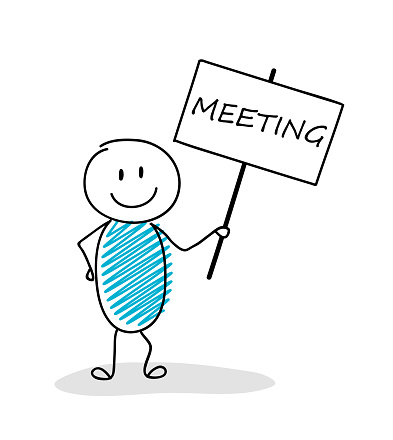 Parkhotel Bielefeld**** & Restaurant Milser KrugHerforder Strasse 534, 33729 BielefeldFON 0521 / 136330, FAX 0521 13633302, info@milserkrug.de, www.milserkrug,deInhaber : Bert StörmerParkhotel Bielefeld****              Restaurant Milser KrugIhr Veranstaltungsort : Saal Bielefeld, 55qm, Tageslicht, Klimaanlage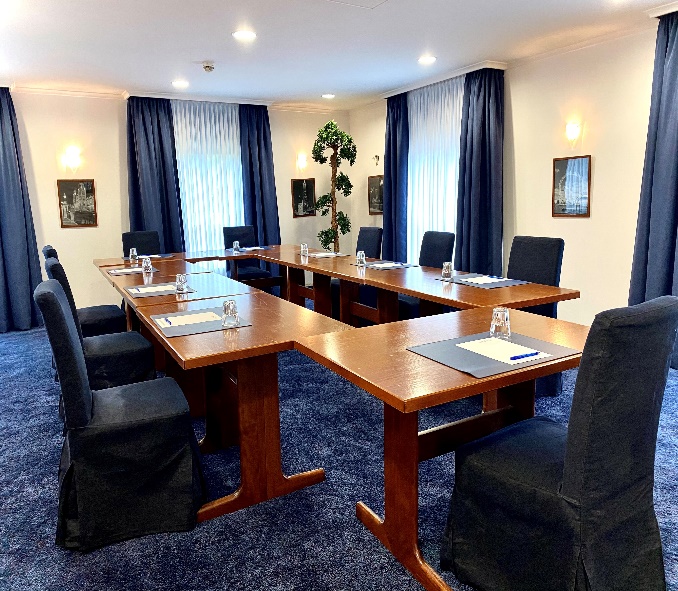 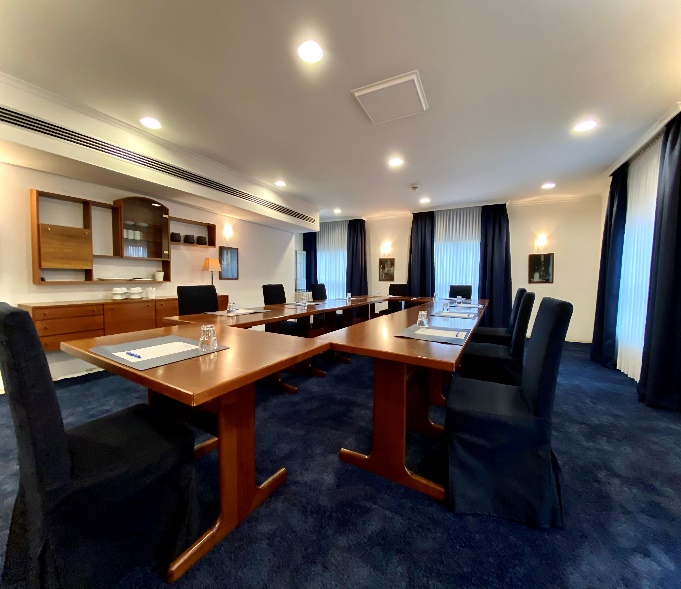 Tagungsraum BielefeldGröße:			55 qmBestuhlung:U Form:		maximal 12 PersonenBlock:			maximal 16 PersonenKino:			maximal 20 PersonenStuhlkreis:		maximal 16 PersonenParlamentarisch	maximal 16 PersonenBankett:		maximal 16 PersonenTechnik:		Klimaanlage			Flipchart			Leinwand			Pinnwand			Moderatorenkoffer			Kostenfreies WLAN			BodensteckdosenParkhotel Bielefeld****              Restaurant Milser KrugUnsere TagungspauschalenTagungspauschale „Milser Krug“Begrüßungskaffee mit Kaffee & TeeBereitstellung einer Leinwand, eines Flipcharts & einer PinnwandKonferenzgetränke (Wasser & Apfelschorle) während der TagungVormittags Kaffeepause mit Obstsalat, Joghurt & Müsli sowieKaffee & TeeMittagessen in Form eines kleinen Buffets inkl. Wasser & Apfelschorle  (abhängig von der Teilnehmerzahl)Nachmittags Kaffeepause mit Blechkuchen sowie Kaffee & Tee19% MwSt.Ab 10 Personen:  69,00€ pro PersonBis 9 Personen 79,00€ pro Person Tagungspauschale „das schnelle Meeting“Bereitstellung einer Leinwand, eines Flipcharts & einer PinnwandBegrüßungskaffee mit Kaffee & Tee Konferenzgetränke (Wasser & Apfelschorle) während der TagungMittagsimbiss mit Auswahl von 2 verschiedenen Bowls (vegetarisch & Fleisch) Antipasti, Baguette & Pesto Tomate-Mozarella SalatPanacotta mit Obstgesetzliche MwSt.Ab 10 Personen:  49,00€ pro PersonBis 9 Personen 59,00€ pro PersonRaummieten ohne Tagungspauschalen Saal Bielefeld, 55qm Ganztags (bis 8 Stunden) 300,00€ ½ tags (bis 4 Stunden) 150,00€Parkhotel Bielefeld****              Restaurant Milser KrugAnfrageformularUm Ihre Anfrage schnell beantworten zu können, bitten wir Sie uns folgendes Formular ausgefüllt an info@milserkrug.de oder per Fax an die 0521 13633302 zurückzusenden.Sie erhalten dann in Kürze ein detailliertes Angebot.Wir freuen uns schon jetzt, Sie und Ihre Gäste in unserem Haus begrüßen zu können.Firma: _______________________________________________________Ansprechpartner: _______________________________________________________Adresse: _______________________________________________________Telefon: ________________________ Telefax: ___________________Datum: vom: ____________________ bis:_______________________Uhrzeit: von: _________________ Uhr bis:____________________UhrTagungsraum für: __________ Personen Gruppenraum für: __________ PersonenTagungspauschale: □ „Milser Krug“□ „das schnelle Meeting“ Tagungstechnik: □ Standardtechnik innerhalb der PauschaleZusatztechnik: _______________________________________________________Bestuhlung: □ U-Form □ Parlamentarisch □ Block □ Stuhlkreis □ StuhlreihenÜbernachtung: vom: ____________________ bis: ______________________Einzelzimmer: ____________ Doppelzimmer: ____________Weitere Infos______________________________________________________________________________________________________________________________________________________